3F Midtvendsyssel i BrønderslevEfterløns-og seniorklubEfterårsprogram 20216. september 	kl. 14	Banko20. september 	kl. 14 	Lonni og Bent, musik og sang4. oktober 	kl. 14 	Anne fortæller om Brønderslevs        bbbbbbbbbkøbstadsjubilæum1. november	kl. 14 	Syngepigerne fra Tårs, vil underholde os. 			Husk tilmelding til julefrokosten15. november 	kl. 14	Banko18. november 	kl. 11	Julefrokost i Hjallerup, bus fra   nnnnnnnnnBrønderslevhallen kl. 11.00Efterløns- og seniorklubben byder velkommen til efterårssæsonen 2021 til nye som gamle medlemmer. Husk ægtefæller og samlevere selvfølgelig også er velkomne, men skal have medlemskort til klubben. Ændringer kan forekomme i programmet.Ellen	      Steen	          Jørn	Sonja	       Arne40322379	      23249701     23652183	22507779	       40588427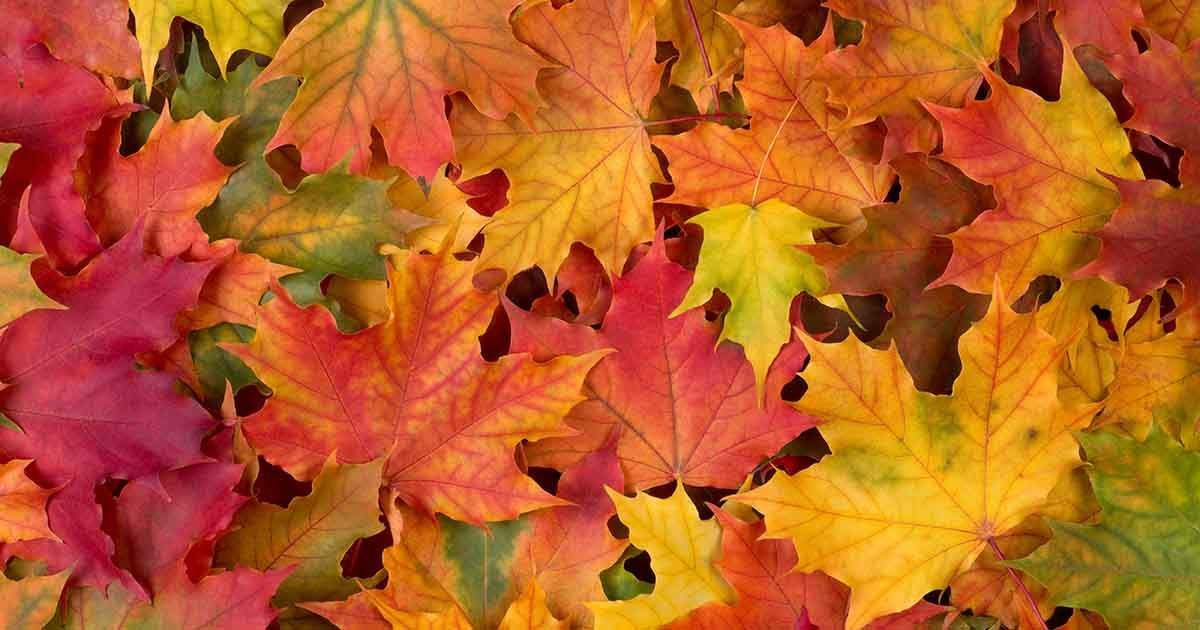 